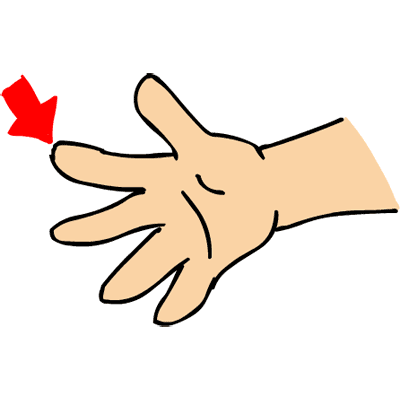 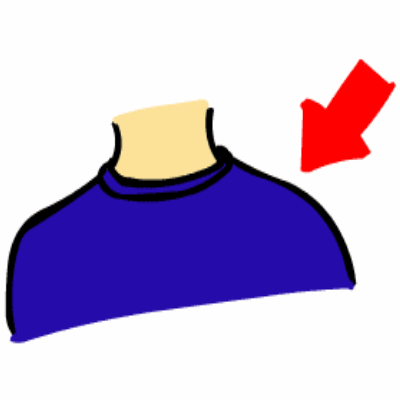 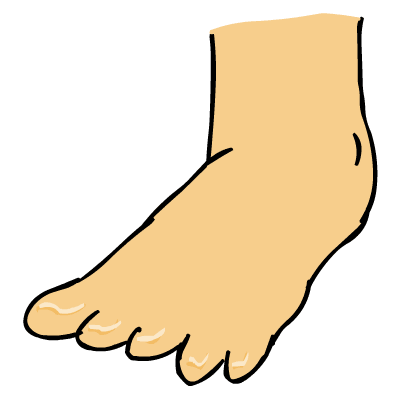 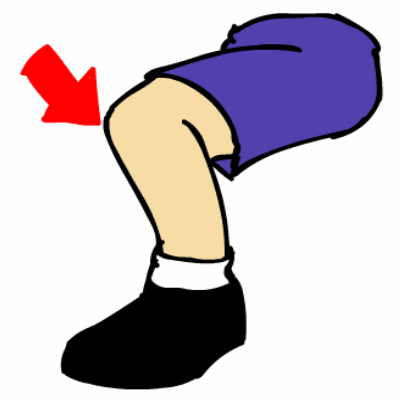 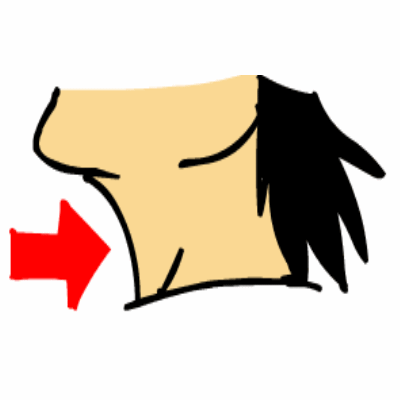 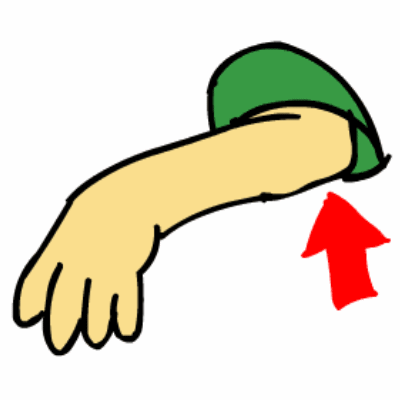 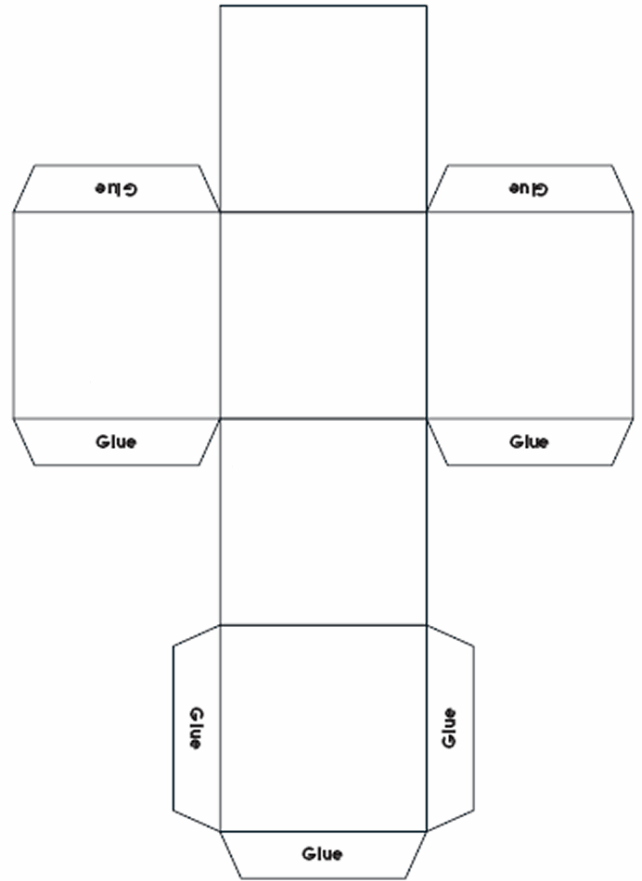 Name: _______________________________________________________Roll your die until you have rolled each body part four times.  Say the name of each body part every time it comes up.  neckkneeelbowfeet or toesshoulderfingers